Ҡарар								  РЕШЕНИЕОб утверждении  Положенияо порядке содержания, выпаса  и прогона сельскохозяйственных животных на территории сельского поселения Языковский сельсовет муниципального района Благоварский районРеспублики Башкортостан      Совет сельского поселения Языковский сельсовет муниципального района Благоварский район Республики Башкортостан                                                        РЕШИЛ: 1. Утвердить  Положение  о  порядке содержания, выпаса  и прогона сельскохозяйственных животных на территории сельского поселения Языковский сельсовет муниципального района Благоварский район Республики Башкортостан.2. Разместить настоящее решение на информационном стенде администрации сельского поселения Языковский сельсовет по адресу: с.Языково ул.Социалистическая, д. 1 и на официальном сайте администрации сельского поселения.3. Контроль за исполнением   решения возложить на постоянную комиссию по   земельным вопросам, благоустройству и экологии. Глава сельского поселенияЯзыковский сельсовет :                                                                   Р.Р. Еникеевс.Языково24  октября .№ 12- 119Положениео порядке содержания, выпаса  и прогона сельскохозяйственных животных на территории сельского поселения Языковский сельсовет муниципального района Благоварский районРеспублики Башкортостан            1. Общие положения 1.1. Положение разработано с учетом Федерального закона  № 131-ФЗ «Об общих принципах организации местного самоуправления в Российской Федерации»  и  Закона Республики Башкортостан «Об упорядочении выпаса и прогона сельскохозяйственных животных на территории Республики Башкортостан» от 30.05.2011 года № 404-з. 1.2.В настоящем Положении используются следующие термины и понятия:1) сельскохозяйственные животные – лошади, крупный рогатый скот, овцы, козы, птицы и другие животные, содержащиеся в личных подсобных хозяйствах граждан и у юридических лиц, необходимым условием содержания которых является выпас;2) владелец сельскохозяйственных животных - физическое лицо, физическое лицо, осуществляющее предпринимательскую деятельность без образования юридического лица или юридическое лицо, которое владеет, распоряжается и (или) пользуется, сельскохозяйственными животными на праве собственности или на основании иных вещных прав;3) выпас сельскохозяйственных животных – контролируемое пребывание на пастбище сельскохозяйственных животных в специально отведенных местах;4) прогон сельскохозяйственных животных - передвижение сельскохозяйственных животных от места их постоянного нахождения до места выпаса и обратно;5) пункт временного содержания животных (далее по тексту - ПВС) - специально приспособленное сооружение для размещения и содержания безнадзорных животных при муниципальных или иных организациях.1.3. Настоящие Положение о порядке  выпаса  и прогоне сельскохозяйственных животных на территории сельского поселения Языковский сельсовет устанавливают требования к выпасу и прогону сельскохозяйственных животных на территории сельского поселения Языковский сельсовет (далее - Положение) 1.4. Действие Положения распространяется на физических и юридических лиц, расположенных на территории сельского поселения и являющихся владельцами сельскохозяйственных животных .1.5. Обязательными условиями содержания животных является соблюдение их владельцами санитарно-гигиенических, ветеринарно-санитарных правил и норм, а также обеспечения условий содержания животных, при которых они бы не причиняли беспокойства и не представляли опасности для окружающих, прилежащей усадьбы, территории и окружающей среды.Помещения, предназначенные для временного или постоянного содержания животных, по своей площади и оборудованию должны обеспечивать благоприятные условия для их здоровья.Предприятия, учреждения, организации и граждане - владельцы животных обязаны обеспечивать их кормами и водой, безопасными для здоровья животных и окружающей среды, соответствующими ветеринарно-санитарным требованиям и нормам.1.5. Сельскохозяйственные животные подлежат обязательной вакцинации и обработке  специалистами ветстанции.2. Порядок выпаса и  прогона сельскохозяйственных животных2.1. Выпас сельскохозяйственных животных осуществляется на огороженных или неогороженных пастбищах на привязи либо без нее под надзором владельцев или лиц, ими уполномоченных.Владельцы сельскохозяйственных животных, имеющие в пользовании земельные участки, могут пасти на них своих животных на привязи или в свободном выгуле при условии надлежащего надзора владельцами.Запрещается выпускать сельскохозяйственных животных для пастьбы без присмотра.2.2. Прогон сельскохозяйственных животных осуществляется под обязательным надзором владельцев сельскохозяйственных животных либо лиц, ими уполномоченных.Владельцы животных обязаны принимать необходимые меры при прогоне скота, обеспечивающие безопасность окружающих людей.2.3. Запрещается прогон животных в многолюдных местах (магазины, школы, дома культуры, автобусные остановки и др.).Прогон животных на пастбище и обратно осуществляется в утренние и вечерние часы в сопровождении владельцев до мест сбора по установленным поселением маршрутам.2.4. Владельцы сельскохозяйственных животных обязаны:- создать им условия содержания и кормления в соответствии с требованиями зооветеринарии;- зарегистрировать приобретенных сельскохозяйственных животных в течении 1 месяца, приплода сельскохозяйственных животных в течении 2-х месяцев после рождения в администрации сельского поселения. При постановке на учет предоставить документы на право владения (договор купли-продажи, дарения, документы о наследовании и т.д.), при завозе из других населенных пунктов в обязательном порядке предоставить ветеринарное свидетельство;- осуществлять хозяйственные и ветеринарные мероприятия, обеспечивающие предупреждение болезней сельскохозяйственных животных;- предоставлять все имеющееся поголовье по требованию ветеринарного управления для проведения клинических осмотров, исследований и вакцинаций;- при продаже и транспортировке сельскохозяйственных животных за пределы населенного пункта и забои на мясо для реализации оформить ветеринарное свидетельство и справку, подтверждающую право собственности;- доставить сельскохозяйственных животных в установленное администрацией место и время для проведения лечебно-профилактических мероприятий и диагностических исследований болезней животных, при их болезни или падеже сообщить в ветеринарную службу.- в утреннее время проводить скот от подворья до мест сбора скота, в конце дня встретить сельскохозяйственных животных и сопроводить до своего подворья;-после обследования на причины падежа животных ветеринарной службой захоронить труп павших сельскохозяйственных животных в скотомогильнике;-при введении и объявлении карантина главой сельского поселения, с предоставления соответствующих органов государственной ветеринарной службы соблюдать правила карантина сельскохозяйственных животных;- организовать выпас скота с пастухом, в случае отсутствия пастуха организовать поочередной выпас, либо индивидуальный выпас скота, либо содержать на привязи;- не допускать загрязнения окружающей среды,  дорог отходами сельскохозяйственных животных. Загрязнения указанных мест устраняются владельцами сельскохозяйственных животных;- запрещается допускать сельскохозяйственных животных на детские площадки, зоны отдыха населения и другие места общего пользования;- владельцы сельскохозяйственных животных обязаны предпринимать все зависящие от них меры, не допускающие безнадзорное нахождение сельскохозяйственных животных в черте населенного пункта, а также за его пределами.2.5. Для выпаса скота определить пастбища, расположенные в  севернее села Языково и пастбища южнее с.Языково (по берегу реки Кармасан), западнее с.Языково (до границы  населенного пункта, вдоль оврага) пастбища западнее д. Топоринка, пастбища севернее д. Домбровка, пастбища восточнее с. Коб-Покровка, пастбища севернее д. Узыбаш., пастбища севернее д. Хлебодаровка.2.6. Прогон  сельскохозяйственных животных  осуществляется по маршрутам: по ул.Октябрьская,  ул.Ленина, ул.Свободы с. Языково, ул. Садовая д. Топоринка, ул. Бондаренко д. Домбровка и ул.Центральная с. Коб-Покровка, ул. Центральная д. Узыбаш, ул.Заводская д. Хлебодаровка.               3. Правила содержания и выпаса сельскохозяйственных                           животных в летне-пастбищный период3.1. Выпас и прогон осуществляют лица (пастух), заключившие с владельцами сельскохозяйственных животных договор. В случае отсутствия пастуха пастьбу осуществляют владельцы в порядке очереди, которую устанавливает избранный жителями староста, либо осуществляют индивидуальный выпас скота.3.2. Граждане, имеющие в собственности молодняка крупного рогатого скота в возрасте до 1 года обеспечивают их выпас без нанесения ущерба природе, имуществу физических и юридических лиц.3.3. Поиск и выбор пастуха осуществляют владельцы скота.3.4. Сельскохозяйственные животные должны постоянно находиться на пастбище под присмотром пастухов, хозяев или специально отгороженном месте исключающем беспризорный и свободный выгул животных на не отведенных для пастьбы территориях.3.5. Запрещается выпас сельскохозяйственных животных на не отведенных для пастьбы территориях в т.ч. в придорожных полосах автомобильных  дорог и прогон животных через автомобильные дороги вне специально установленных мест. 4. Порядок утилизации трупов  сельскохозяйственных животных4.1. Павшие животные подлежат захоронению или утилизации в скотомогильниках.4.2.Обязанность по доставке трупов животных в места захоронения или утилизации лежит на владельцах животных.4.3.Сбор и уничтожение трупов диких, а также бродячих животных проводится владельцем земельного участка, на территории которого находится труп, а на территории поселения организуется администрацией сельского поселения Языковский сельсовет.4.4. Владельцы животных, в срок не более суток с момента гибели животного, обнаружения абортированного или мертворожденного плода, обязаны известить об этом ветеринарного специалиста, который на месте, по результатам осмотра, определяет порядок утилизации или уничтожения биологических отходов.5. Организация работы с безнадзорными сельскохозяйственными животными 5.1. Обнаруженные в момент потравы чужих сенокосов, посевов и иных сельскохозяйственных угодий, повреждения или уничтожения насаждений сельскохозяйственные животные, выпас и (или) прогон которых осуществляется под надзором их владельца или лица, им уполномоченного, а также безнадзорные сельскохозяйственные животные могут быть задержаны в соответствии с гражданским законодательством. 5.2. Безнадзорные сельскохозяйственные животные, подлежат помещению в пункт временного содержания до выявления их владельцев и передачи им животных. Владелец компенсирует все затраты, связанные с содержанием сельскохозяйственного  животного в пункте временного содержания. 5.3  Владельцы задержанных животных подвергаются административным штрафам в установленном законодательством порядке и возмещают расходы стоимости ущерба за потраву, порчу посевов, транспортировку и содержание задержанного скота. 6. Ответственность за нарушение настоящего Положения6.1. За несоблюдение Порядка выпаса и прогона сельскохозяйственных животных на территории сельского поселения, владелец сельскохозяйственных животных несет административную ответственность в порядке, установленном Кодексом Российской Федерации об административных правонарушениях и Законом Республики Башкортостан «Об административных правонарушениях».6.2. Вред, причиненный здоровью граждан, или ущерб, нанесенный их имуществу сельскохозяйственными животными, возмещается их владельцами в порядке, установленном законодательством Российской Федерации и иными нормативно-правовыми актами.6.3. За жестокое обращение с животными или за брошенное животное владелец несет ответственность в соответствии с действующим законодательством.БАШҠОРТОСТАН РЕСПУБЛИКАhЫ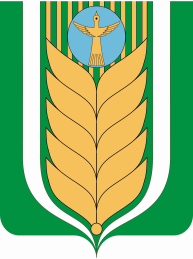 РЕСПУБЛИКА БАШКОРТОСТАНБЛАГОВАР  РАЙОНЫ СОВЕТ  СЕЛЬСКОГОМУНИЦИПАЛЬ РАЙОНЫНЫҢ ЯЗЫКОВПОСЕЛЕНИЯ ЯЗЫКОВСКИЙ СЕЛЬСОВЕТАУЫЛ СОВЕТЫ АУЫЛ БИЛӘМӘhЕМУНИЦИПАЛЬНОГО РАЙОНАСОВЕТЫдүртенсе сакырылышБЛАГОВАРСКИЙ РАЙОНчетвертый созыв452740,  Языков ауылы, Социалистик урамы, 1Тел. (34747) 2-29-72, Факс 2-22-61452740, с. Языково, ул. Социалистическая, 1Тел. (34747) 2-29-72, Факс 2-22-61